АКТобщественной проверкитехнического состояния спортивной площадки для воркаут на предмет технического состояния оборудования спортивного комплекса, требований безопасности и качества устройства спортивного резинового покрытия.Сроки проведения общественного контроля: 22.08.2019 г.Основания для проведения общественной проверки: в рамках проведения общественного контроля за реализацией национальных проектов на территории Московской области по направлению «Демография», Форма общественного контроля: общественный мониторингПредмет общественной проверки: спортивная площадка для воркаут, расположенная по адресу ул. Тихонравова, д. №38/2Состав группы общественного контроля:Члены комиссии «по ЖКХ, капитальному ремонту, контролю за качеством работы управляющих компаний, архитектуре, архитектурному облику городов, благоустройству территорий, дорожному хозяйству и транспорту» Общественной палаты г.о.Королев: 1. Белозерова Маргарита Нурлаяновна – и.о. председателя комиссии2. Журавлев Николай Николаевич – член комиссииВизуальный осмотр показал: очевидных неисправностей деталей оборудования и случайных посторонних предметов на спортивной площадке не обнаружено. Спортивная площадка ухожена, имеет совренный дизайн, соответствуют требованиям безопасности.Имеется: информационный щит, прорезиненное покрытие, лавочки, урны для мелкого мусора, теннисный стол.Контроль спортивного объекта нарушений не выявил. Общественная палата держит вопрос на контроле и продолжает проводить мониторинги по направлению нац.проекта «Демография».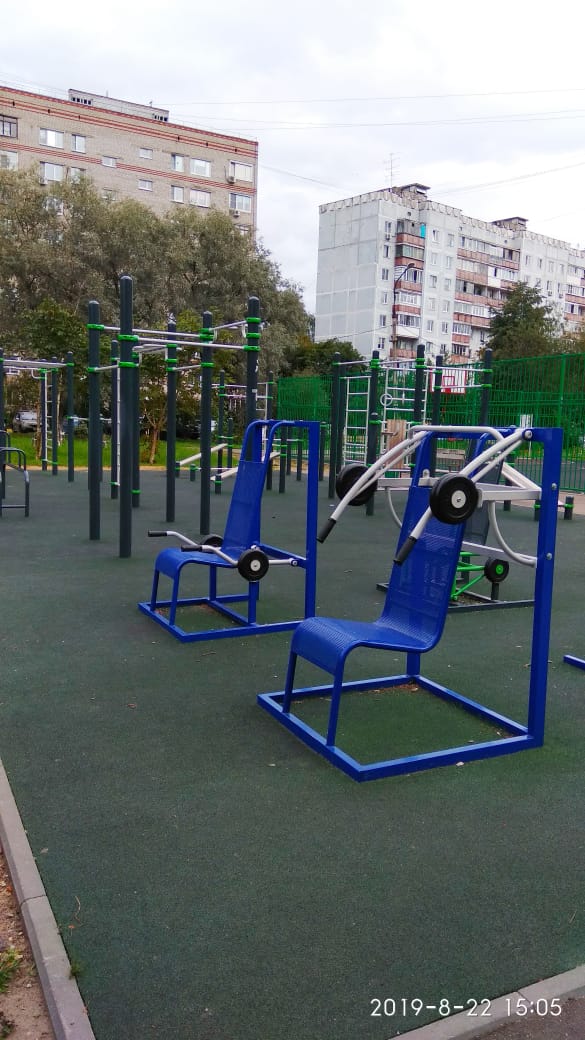 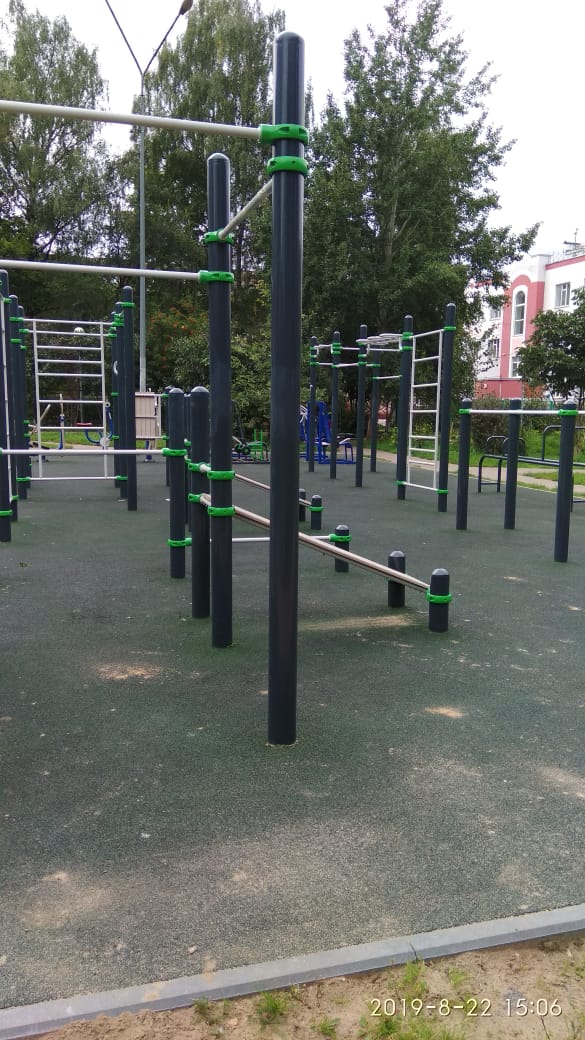 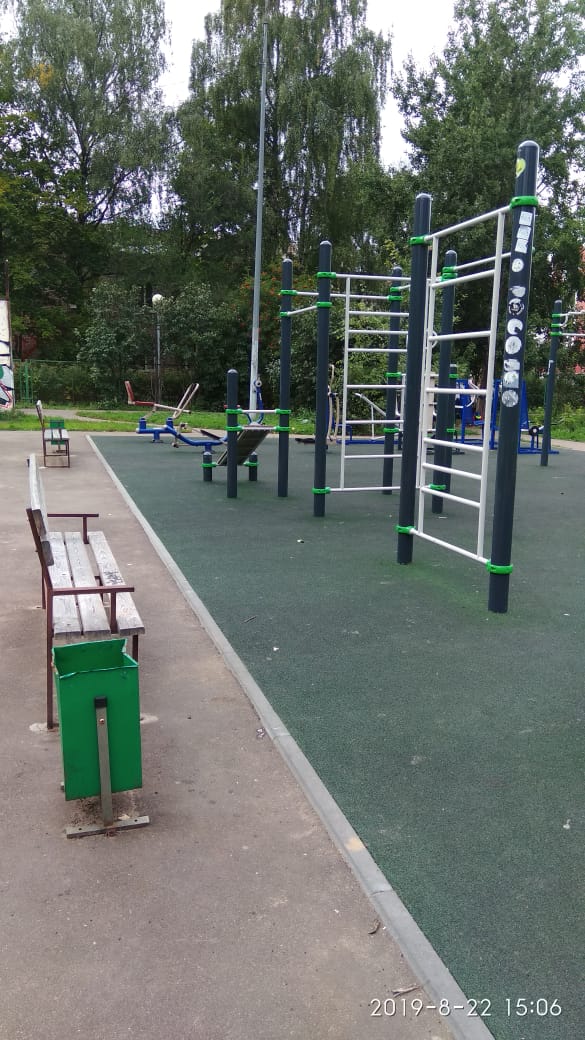 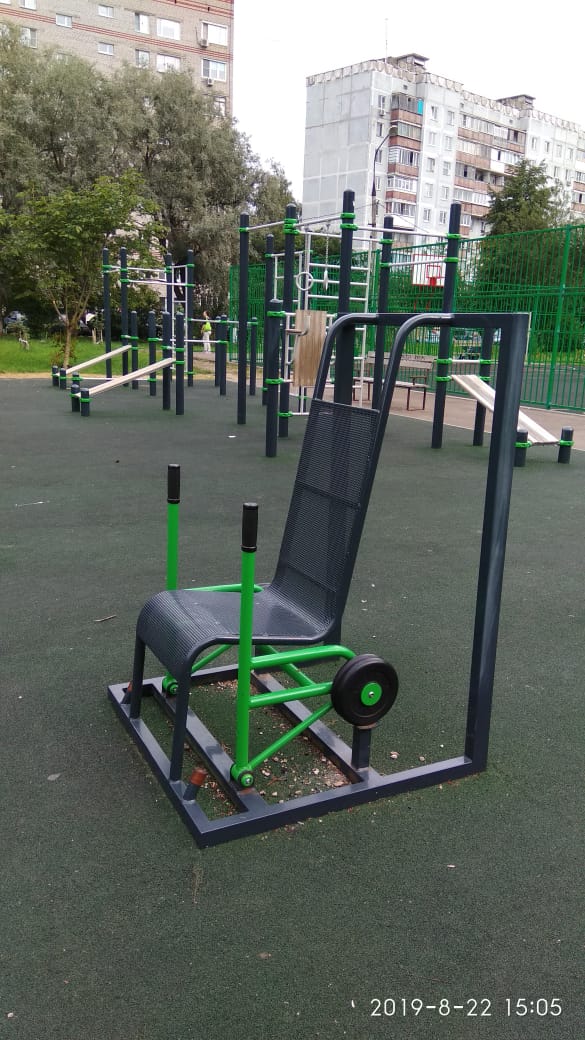 «УТВЕРЖДЕНО»Решением Совета Общественной палаты г.о. Королев Московской областиот 03.09.2019 протокол № 19И.о. председателя комиссии «по ЖКХ, капитальному ремонту, контролю за качеством работы управляющих компаний, архитектуре, архитектурному облику городов, благоустройству территорий, дорожному хозяйству и транспорту» Общественной палаты г.о.Королев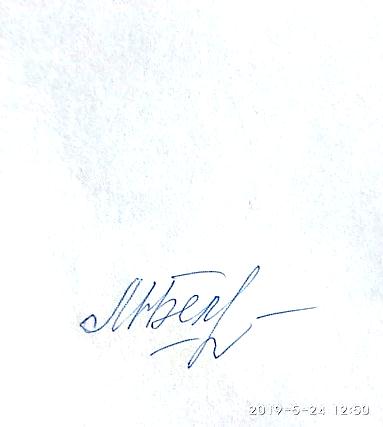 М.Н. Белозерова